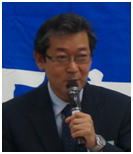 29代代表幹事　大竹　光男埼玉青年税理士連盟のホームページをご覧いただき、ありがとうございます。平成２９年７月１日に開催された第４１回定期総会にて、代表幹事に就任いたしました大竹光男です。埼玉青税は、埼玉県内に住所を有するか又は事務所を構えている税理士及び税理士合格者（もちろん都内・県外の方でも大歓迎です）の任意団体です。主に会員相互間の親睦や自己研鑽を図るため１９７７年に設立されました。埼玉青税の活動は、会員相互間の情報交換・研修・親睦・他士業との交流をメインとしております。情報交換としては、メーリングリストを活用しての情報伝達、研修としては、浦和研究例会・川口研究例会でのテーマを絞っての研修会、交流では、研修会後の懇親会・年末の忘年会、他士業とのゴルフコンペ等で親睦を深めています。税理士としての仕事上、税法のみならず、他の関連法規等も重要であり、他士業である青年法律家協会埼玉支部・青年司法書士協議会との合同研修会も企画・開催しております。また、地域・支部を越えての税理士間の交流により、それぞれの情報交換や自己研鑽出来る環境を目指しております。型にはまらず、自由な意見等言えるアットホームな埼玉青年税理士連盟に是非いらしてください。